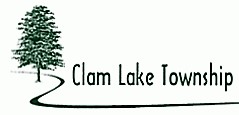 PLANNING COMMISSION MINUTESDecember 18, 2017The Clam Lake Township Planning Commission Meeting was called to order by Member Stahl at 6:00 p.m. at the Clam Lake Township Hall located at 8809 E. M-115, Cadillac, MI  49601.  The purpose of the meeting to review Master Plan and prepare for publication to be presented to Township Board at their next regular meeting in January.Planning Commissioners Present:  	Stahl, Morin, Flint, Stoutenburg, WadePlanning Commissioners Absent:	NonePlanning Commission Staff Present:	Zoning Administrator WardaOthers Present:	Dale Rosser, Zoning Board of Appeals Chairperson; Jason Roord 10700 Pine Shore, Cadillac; Jennifer Mitchell 833 Arbutus, Cadillac; Jeff Conradson 424 Arbutus, Cadillac; Jim Brandsma 617 Arbutus, Cadillac; Jack and Dorothy Oliver 611 Arbutus, Cadillac; Tom Anderson 11395 E 46 Rd, Cadillac; Mark Lanser 9351 E 50 Rd, Cadillac;  Karen Asher, Cadillac News; Claire Karner, Planning ConsultantMotion by Member Stoutenburg seconded by Member Wade to approve November 16, 2017 minutes as presented. YEA:	Stahl, Morin, Flint, Wade, StoutenburgNAY:	NoneMotion carried.Motion by Member Morin seconded by Member Flint to approve agenda. YEA:	Stahl, Morin, Flint, Wade, StoutenburgNAY:	NoneMotion carried.Public Comment:  Bill Benson asked if taxes would change for mixed land use.  Claire clarified that the taxes would be raised only if the use of the land changed. Jason Rooda; who is the President of SLL Association, asked about the setback of the green belts around SLL.  Also, was concerned about the keeping the water quality.   We communicated that his concerns would be taken into consideration when we are finishing our Zoning.  Jennifer Mitchell asked for the results of the survey and was directed to the website for all outcomes.  She was concerned the Berry Lake would become a “no wake” lake.  We expressed that the Planning Commission had no desire to make it as such.  She did say she was interested in the combined trash and recycling services.Scheduled Public Hearings:  noneUnfinished Business: Master PlanPlanning Commission would like to accept the Draft Master Plan and present to the Township Board at their next regular meeting, which is January 9, 2018.  Draft Master Plan will be disturbed to the required agencies and available for view at the township and on the website for 63 days.  One change the Planning Commission recommended was removing the dark green on upper middle part of make that is zoned Growth and Development Area to No Growth and Investment Area.  Also, changed the area north of SLL to agriculture on 48 ½ Rd., instead of residential.  Planning Consultant:  Claire Kerner, will be investigating DDA boundaries, growth investment, SLL water protection and future land use.  Administrative Items- noneMotion by Member Flint seconded by Member Morin to adjourn the Planning Commission Meeting.YEA:	Stoutenburg, Stahl, Morin, Flint, WadeNAY:	NoneMotion carried.Next Meeting – January 25, 2017 at 6:00 p.m.Meeting adjourned 7:05 p.m. 